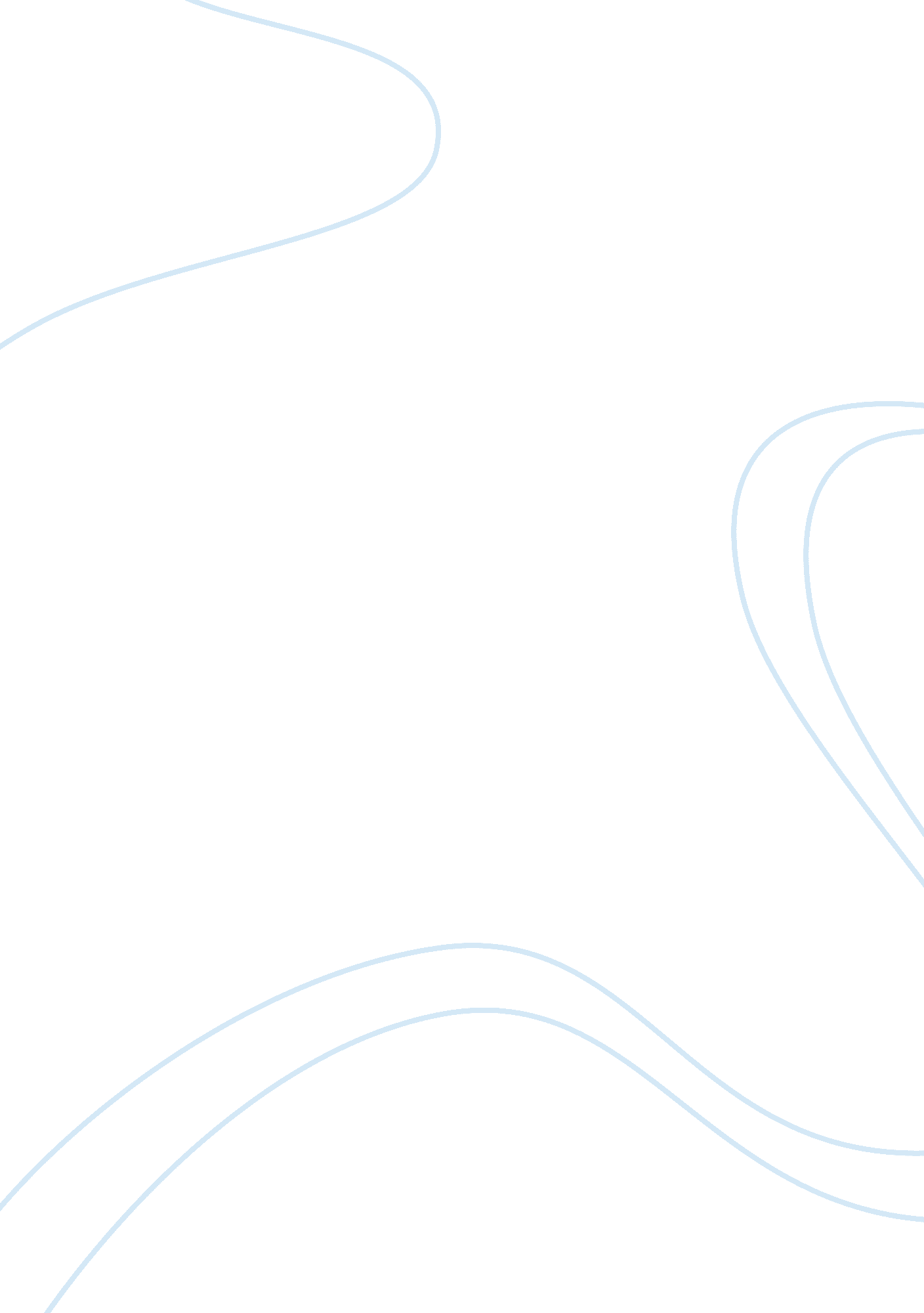 The environmental benefits of recycling and its importance – evaluation essayBusiness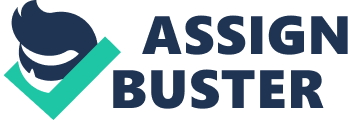 In my essay, I evaluate the environmental benefits of recycling and its importance on our future. After all, there is now scientific evidence showing that global warming may be irreversible within 15 years, which means the world will start warming up non-stop until all life on earth is dead. Here I evaluate the environmental benefits of recycling and how this may help slow the global warming. Slowing global warming would be a good thing, as it will soon destroy the earth. Recycling protects the environment. It means that fewer resources are needed to create products, which means less pollution and less decimation of our natural world. On the flip side, recycling is not always economically viable, which means a company or a person must do it without any financial reward, and since most people are motivated by money–it is safe to say that recycling is not a top priority for most people. Recycled products may not last as long, but that argument has severe flaws. The quality of an item usually depends on the production/manufacture process and not the materials. For example, a consumer item may easily be created using high quality materials and yet be of a very poor quality. The reverse is also true, however, the fact that recycled products may (sometimes) be of a lower quality is a point against recycling. However, there are many times when the energy saved through recycling means that creating more than one through recycling saves enough energy and materials to make two products for the same energy/materials cost of making one from new. This means the process of recycling means even lower quality items are worth making because they can easily be replaced without excess energy/materials being spent/used. There are many items that are not safe to recycle and many that are unhygienic to recycle. This means that some items may never be recycled both now and in the near future. On the flip side, there are a lot of products and materials that can be recycled, and the amount of pollution they save is massive. If there were a way of making unsafe and unhygienic things so that they may be recycled, then the reduction of pollution would extend even further. Recycling is not widespread enough, and as long as there is no financial benefit to recycling it is unlikely that it will be widespread. This is a shame because there are financial benefits that will benefit the entire community and country. For example, less space in landfills means less need for taxes to pay for them. There is also the fact that more green jobs means more money in the pocket of the general public. More green jobs will also help the economy, which is going to help people lead better and healthier lives. Conclusion To conclude my evaluation, I find that recycling is obviously very important if we wish to slow the destruction of this planet. We need to do more to increase the amount of recycling that goes on in our country. We also need to find ways of recycling items that are unhygienic and/or unsafe. 